Üdvözlünk a 16. SEMMELWEIS KÖNYVHÉT alkalmából, 
a 2019/2020-as egyetemi tanév kezdetén!Tanulmányaidhoz sok sikert kívánunk!A Semmelweis Kiadó honlapján tájékozódhatsz a legújabb tankönyvekről, jegyzetekről, e-könyvekről, letölthetsz fontos dokumentumokat, de egyéb híreket, publikációkat is olvashatsz. Kérünk, regisztráld magad honlapunkon: www.semmelweiskiado.hu, és kérd hírlevelünket!FOGORVOSTUDOMÁNYI KAR, I. ÉVFOLYAMÁfás számla igényedet kérjük fizetéskor előre jelezd, mert utólag nem áll módunkban számlát adni. Könyvet és jegyzetet kizárólag sértetlen állapotban cserélünk, számla vagy nyugta ellenében. A könyv és a jegyzet szerzői jogi oltalom és kizárólagos kiadói felhasználási jog alatt áll (1999. évi LXXVI. törvény). Bármely részének vagy egészének mindennemű többszörözése a Kiadó engedélye nélkül jogsértő és büntetendő!Közös nyelvünk a könyv!							TASTE the universe of books!Szerző / szerkesztőKönyv / jegyzet címeKiadói áradbÁdámV eronikaOrvosi biokémia18.400 Ft.Bánhegyi GáborSzubcelluláris biokémia500 Ft.+ 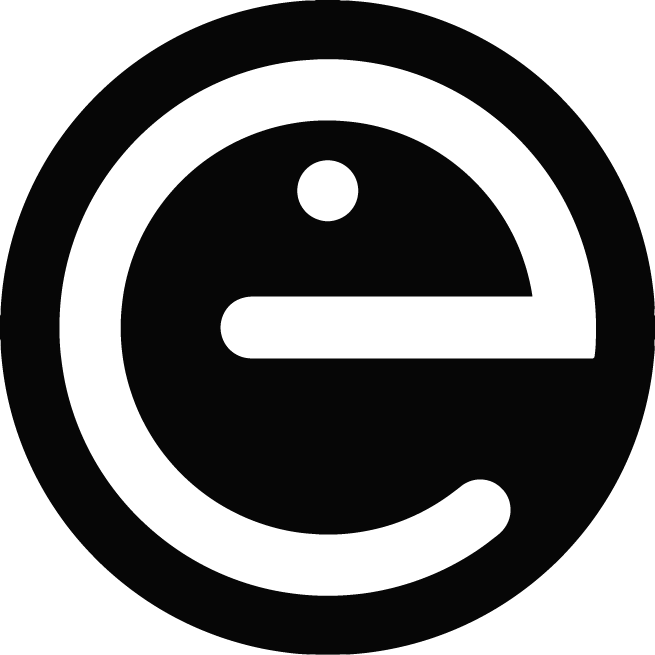 Belák ErzsébetLingua latina medicinalis3.680 Ft.+ Belák ErzsébetOrvosi terminológia300 Ft.Csaba György, Madarász BálintA sejt szerkezete 1.740 Ft.+ Darvas ZsuzsannaSejtbiológia 2.980 Ft.+ Dinya ElekBiostatisztika a klinikumban4.200 Ft.Donáth TiborFogorvosi anatómia Odontológia2.700 Ft.+ Gergely PálÁltalános és bioszervetlen kémia4.800 Ft.+ Hajdu Ferenc, Somogyi GyörgySzövettani gyakorlatok 3.680 Ft.Hrabák AndrásOrvosi kémia és biokémiai feladatgyűjtemény3.210 Ft.+ Kalabay László-Eőry AjándékBevezetés a klinikumba2.000 Ft.Kellermayer MiklósOrvosi biofizikai gyakorlatok6.500 Ft.+ Keszler GergelyOrvosi kémia és biokémia gyakorlatok2.560 Ft.Kiss F. Réthelyi MiklósSzövettan atlasz6.200 Ft.+ Mandl JózsefBiokémia. Aminosavak, peptidek, szénhidrátok, lipidek….3.200 Ft.+ Mandl JózsefBioorganikus kémia2.500 Ft.Röhlich PálSzövettan 12.800 Ft.+ Szántó Zs., - Susánszky ÉvaOrvosi szociológia800 Ft.+ Tóth MiklósSzervetlen kémia500 Ft.Wenger TiborA makroszkópos és mikroszkópos anatómia alapjai3.500 Ft.csak Bánhegyi Gábor, Sipeki Szabolcs          Biokémia, molekuláris és sejtbiológia I. fejezet  2.125 Ft.csak Bánhegyi Gábor, Sipeki Szabolcs          Biokémia, molekuláris és sejtbiológia II. fejezet  2.415 Ft.csak Bánhegyi Gábor, Sipeki Szabolcs          Biokémia, molekuláris és sejtbiológia III. fejezet  1.860 Ft.csak Donáth TiborAnatómiai szótár1.600 Ft.+    E-könyvként is rendelhető. Bővebb információ honlapunkon: www.semmelweiskiado.huE-könyvként is rendelhető. Bővebb információ honlapunkon: www.semmelweiskiado.huE-könyvként is rendelhető. Bővebb információ honlapunkon: www.semmelweiskiado.huE-könyvként is rendelhető. Bővebb információ honlapunkon: www.semmelweiskiado.hucsak Csak E-könyvként rendelhető meg. A boltban fizethető készpénzzel és bankkártyával. A www.semmelweiskiado.hu honlapon bankkártyával fizethető. E-mail cím megadása KÖTELEZŐ. Ezzel az e-mail címmel kell a honlapon regisztrálni a letöltéshez.Csak E-könyvként rendelhető meg. A boltban fizethető készpénzzel és bankkártyával. A www.semmelweiskiado.hu honlapon bankkártyával fizethető. E-mail cím megadása KÖTELEZŐ. Ezzel az e-mail címmel kell a honlapon regisztrálni a letöltéshez.Csak E-könyvként rendelhető meg. A boltban fizethető készpénzzel és bankkártyával. A www.semmelweiskiado.hu honlapon bankkártyával fizethető. E-mail cím megadása KÖTELEZŐ. Ezzel az e-mail címmel kell a honlapon regisztrálni a letöltéshez.Csak E-könyvként rendelhető meg. A boltban fizethető készpénzzel és bankkártyával. A www.semmelweiskiado.hu honlapon bankkártyával fizethető. E-mail cím megadása KÖTELEZŐ. Ezzel az e-mail címmel kell a honlapon regisztrálni a letöltéshez.